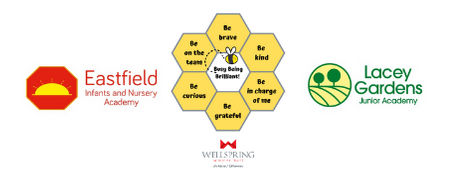 LACEYFIELDGOVERNOR DECLARATIONS OF INTEREST 2021-22REGIONAL GOVERNANCE OFFICER : KATE STORRNAMEDATE APPOINTEDROLEDECLARATIONS OF INTERESTFarhan AhmedJuly 2021Trust AppointednoneEmma Beveridgen/aExecutive Principal (Ex Officio)noneGareth CooksonMarch 2022Trust AppointedAssistant Principal Toll Bar AcademyNatasha CorcoranNovember 2020Parent GovernornoneKarl GabbitasJune 2019Trust Appointed (Chair)Chair of Governors at Littlecoates Primary AcademyNatalie HardmanSeptember 2021CEO Representative (Ex Officio)noneKrissy HipgraveNovember 2018StaffnoneDaniel ReynoldsMay 2019StaffnoneAnn ThomasJanuary 2020ParentNone